Prima ședință, Bruxelles, 10 mai 2016DECLARAȚIE COMUNĂPlatforma societății civile UE-Moldova (PSC) este unul dintre organismele instituite în cadrul Acordului de asociere dintre Uniunea Europeană și Republica Moldova. Această platformă permite organizațiilor societății civile aparținând ambelor părți să monitorizeze procesul de punere în aplicare și să pregătească recomandări la adresa autorităților competente. Prima ședință a PSC, cea inaugurală, a avut loc la 10 mai 2016, la sediul CESE, la Bruxelles.Membrii PSC au discutat despre stadiul actual al punerii în aplicare a Acordului de asociere UE−Moldova, au organizat o dezbatere și au adoptat rapoarte privind statul de drept și buna guvernare. În ceea ce privește punerea în aplicare a Acordului de asociere UE-Moldova, membrii PSC:salută punerea provizorie în aplicare a Acordului de asociere și a zonei de liber schimb aprofundate și cuprinzătoare între Uniunea Europeană și Republica Moldova și așteaptă cu interes punerea în aplicare deplină iminentă, de la 1 iulie 2016; mai mult, observă cu satisfacție că, până în prezent, toate parlamentele statelor membre ale UE au ratificat acest acord;subliniază că un proces amplu și aprofundat de reformă reprezintă o condiție prealabilă pentru asocierea politică și integrarea economică a Moldovei în cadrul UE; în acest sens, recunosc eforturile depuse la nivel de țară în vederea implementării Planului național de acțiune pentru punerea în aplicare a Acordului de asociere pentru perioada 2014-2016;salută Foaia de parcurs privind acțiunile prioritare pentru reformă, care include măsurile prioritare ce urmează a fi adoptate sau puse în aplicare până la sfârșitul lui iulie 2016; își exprimă însă profunda îngrijorare cu privire la ritmul lent al asumării angajamentelor din cadrul Acordului de asociere de către Guvernul Republicii Moldova, pe care îl îndeamnă așadar să depună eforturi suplimentare și să își îndeplinească aceste angajamente cu hotărâre și rapiditate, veghind la obținerea de rezultate palpabile și restabilind astfel încrederea cetățenilor Republicii Moldova și a UE în capacitatea autorităților din această țară de a acționa în mod ferm;subliniază că reformele cele mai urgente privesc sistemul judiciar și administrația publică, prevenirea și combaterea corupției sistemice, abordarea problemei politizării instituțiilor de stat, asigurarea transparenței, a răspunderii, a rezilienței și a bunei guvernanțe în gestionarea finanțelor publice, sporirea competitivității produselor moldovenești, promovarea unor politici active de ocupare a forței de muncă în vederea oferirii unor locuri de muncă productive și în condiții decente tuturor și combaterea criminalității organizate;subliniază, în special, necesitatea de a accelera investigarea cazurilor de fraudă bancară, de a pune în aplicare principiile statului de drept în ce privește persoanele și instituțiile implicate în aceste cazuri de fraudă, de a accelera ritmul și a crește transparența recuperării activelor băncilor falimentare, de a se asigura că toți acționarii băncilor îndeplinesc cerințele de competență profesională și probitate morală, de a reforma și consolida cadrul de stabilitate financiară și de a alinia legislația Republicii Moldova la acquis-ul UE în materie de combatere a spălării banilor;salută angajamentul Guvernului Republicii Moldova de a implica și consulta PSC cu privire la procesul de reformă preconizat; pentru ca Platforma societății civile UE-Moldova să poată avea o contribuție semnificativă la acest proces, invită Guvernul să identifice soluții menite să garanteze sprijinul financiar și logistic necesar pentru asigurarea sustenabilității părții moldovenești a acestei platforme;încurajează Guvernul Republicii Moldova să promoveze programe pentru creșterea capacității organizațiilor societății civile și pentru consolidarea mecanismelor instituționale de dialog civic; solicită sprijinirea partenerilor sociali și a dialogului social instituţionalizat;observă cu regret faptul că, în Republica Moldova, proprietatea mijloacelor de informare este concentrată în mâinile elitei politice și că aceasta exercită o presiune tot mai mare asupra jurnaliștilor, situație care a dus la deteriorarea locului pe care această țară îl ocupă în clasamentul mondial al libertății presei (World Press Freedom Index), publicat de organizația Reporteri fără frontiere (Republica Moldova a trecut de la locul 72 în 2014 la locul 76 în 2015, dintr-un total de 180 de țări); reamintește că libertatea mijloacelor de informare constituie unul dintre drepturile fundamentale ale omului și îndeamnă Guvernul să realizeze modificările necesare în legislația națională pentru a elimina concentrarea proprietății mijloacelor de informare cât mai curând posibil;subliniază importanța și necesitatea intensificării eforturilor depuse în vederea ajungerii la o soluționare completă și pașnică a conflictului din Transnistria, care să aibă la bază suveranitatea și integritatea teritorială a Republicii Moldova;reamintește că platforma trebuie să fie informată cu privire la deciziile și recomandările Consiliului de asociere UE-Moldova și așteaptă cu interes să mențină contacte regulate cu reprezentanți ai Comisiei parlamentare de asociere și ai Comitetului de asociere, inclusiv ai subcomitetelor sectoriale create;reiterează necesitatea ca Guvernul Republicii Moldova să îndeplinească integral și să ducă la bun sfârșit toate angajamentele care au la bază convențiile OIM ratificate, prevederile Cartei sociale europene și, în cele din urmă, acquis-ul UE;încurajează Guvernul Republicii Moldova să înceapă modernizarea legislației muncii, în consultare cu partenerii sociali;în ceea ce privește dialogul social, îndeamnă Guvernul Republicii Moldova să asigure eficacitatea acestuia la nivel național, prin acordarea unui statut mai înalt deciziilor Comisiei naţionale pentru consultări şi negocieri colective, și să garanteze respectarea principiilor egalităţii şi parităţii la prezidarea şedinţelor Comisiei naţionale.În ceea ce privește statul de drept și buna guvernare, membrii PSC:subliniază că la baza unui sistem de justiție modern se află independența sa, profesionalismul său, eficiența, răspunderea și transparența sa și își exprimă preocuparea în privința lacunelor grave ale sistemului judiciar și ale instituțiilor responsabile cu aplicarea legii în Republica Moldova, din acest punct de vedere; îndeamnă Guvernul să treacă fără întârziere la punerea în aplicare a strategiei privind reforma sectorului justiției;recunosc adoptarea unui cadru juridic cuprinzător și înființarea unor instituții specializate menite să combată corupția în Republica Moldova; regretă însă lipsa de voință politică a Guvernului în ce privește asigurarea funcționării independente a acestor instituții, fără interferențe politice;solicită, în special, Guvernului Republicii Moldova să clarifice prin lege competențele și mandatul Centrului național anticorupție și ale Comisiei naționale pentru integritate, în raport cu alte instituții care au atribuții similare, și să sporească eficiența și capacitatea sistemului de control al averii și intereselor funcționarilor publici, prin stabilirea unui Centru național de integritate;invită Guvernul Republicii Moldova să implice organizațiile relevante ale societății civile în evaluarea punerii în aplicare a Strategiei naționale anticorupție 2011-2015, în organizarea unei dezbateri publice pe tema rezultatelor obținute și în identificarea învățămintelor desprinse ce pot servi la combaterea mai eficientă a corupției;solicită Guvernului Republicii Moldova să inițieze consultările pentru elaborarea Strategiei naționale anticorupție 2017-2018 și să creeze cadrul necesar pentru implicarea organizațiilor societății civile în acest proces;solicită Guvernului Republicii Moldova să creeze condițiile necesare pentru atragerea investițiilor și să reducă economia informală, stimulând astfel dezvoltarea economică._____________EU-Moldova Civil Society Platform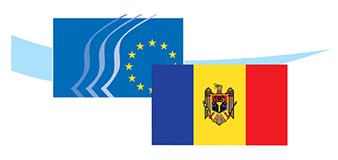 Platforma societății civile UE-Moldova